SparklingLa Marca, Prosecco NV - $12.99Je T’Aime, Cremant de Limoux, Brut Rose NV -19.99Beringer, California, Sparkling Red Moscato NV -$14.99WhiteChateau Bonnet, Bordeaux, 2013 -$14.99Vina Sanzo, Rueda, Spain, Verdejo 2013 -$16.99Archery Summit, Oregon, Pinot Gris 2013 -$24.99Val du Charron, South Africa, Pinot Gris 2014 -$18.99Longridge, Stellenbosch, South Africa, Chardonnay 2014 -$30.00Waterstone, Carneros, Chardonnay 2012 -$19.99Zaccagnini, Abruzzo, Italy, Riesling 2013 -$16.99Six Sigma, Lake County, Sauvignon Blanc 2012 -$18.00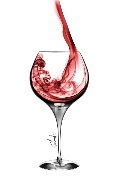 RedOmaka Springs, Marlborough, New Zealand, Pinot Noir 2010 -$21.99De Loach “Le Roi”, California, Pinot Noir 2013 -$34.99Chamisal Vineyards, Central Coast, California, Pinot Noir 2014 -$21.99La Storia, Alexander Valley, Merlot 2014 -$24.99Archaval Ferrer, Mendoza, Argentina, Cabernet Sauvignon 2012 -$29.99Six Sigma, Lake County, California, Cabernet Sauvignon 2007 -$45.00Pierre Amadiu, Gigondas, Rhone Red 2008 -$36.99Six Sigma, Lake County, California, Syrah 2010 -$42.00Arrowood, Russian River Valley, California, Syrah 2006 -$34.99Niner, Paso Robles, California, Petite Sirah 2012 -$29.99Carpineta Fontalpino, Colli Senesi, Italy, Chianti 2012 -$21.99Corazon Del Sol, Mendoza, Argentina, Malbec 2012 -$34.99 Clos de Tafall, Priorat, Spain 2012 -$28.99